Formato proyecto de investigación para ser presentado por profesores y alumnos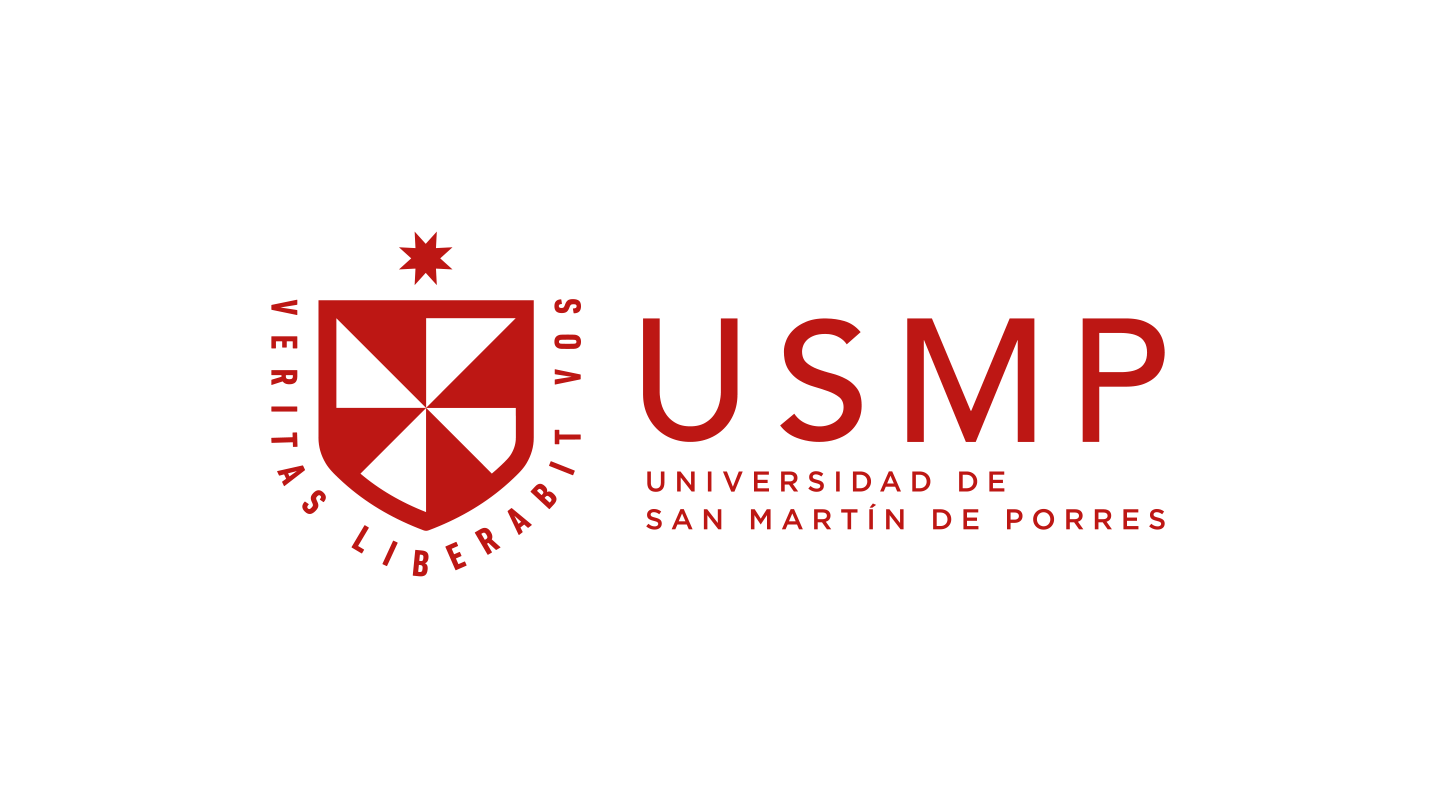 ELABORADO POR LA COMISIÓN DE ACREDITACIÓN INSTITUCIONALAprobado mediante Resolución Rectoral N° 266-2022-CU-R-USMPResumen EjecutivoNombre del proyecto“ ”Código del proyecto (otorgado por la DGA)Objetivo general.Objetivos específicosOE 1 Centro de investigación, escuela o sección de posgrado responsableLínea de investigaciónConsiderar una línea de investigación de las que se muestran a continuación: 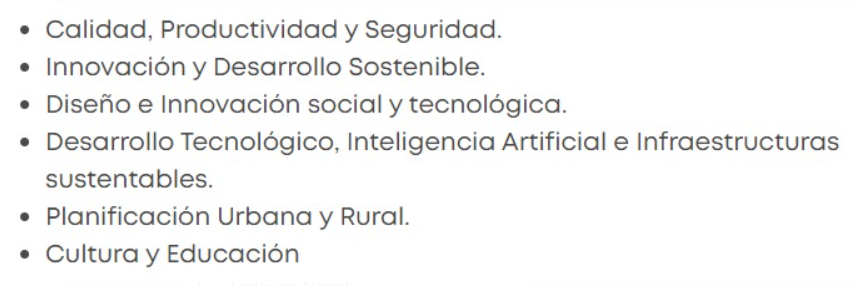 Investigador responsableRecursos humanosDocente Investigador Presupuesto de la investigación (rubros: recursos humanos, infraestructura y equipamiento)Período que abarca la investigación (años y/o meses).Cronograma, plazos para la obtención de los resultados (por meses).Artículos en revistas indizadas que se prevé publicar.Entidad que financiaFuentes de consultas Anexos